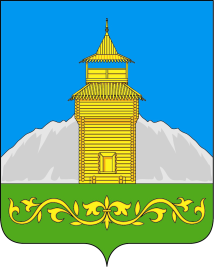                                                          Российская Федерация                                                            Республика ХакасияАдминистрация Таштыпского сельсовета                                                         ПОСТАНОВЛЕНИЕ «08»  апреля    2022 г.                             с.Таштып                                                № 66    Об установлении особого противопожарного режима на территории Таштыпского сельсовета              В связи с устойчивым повышением суточной температуры и сходом снежного покрова на территории Таштыпского сельсовета и угрозой возникновения лесных пожаров и палов травы, в соответствии с Федеральным Законом Российской Федерации от 06.10.2003г.№131-ФЗ «Об общих принципах организации местного самоуправления», Федеральным Законом Российской Федерации от 21.12.1994 года № 69-ФЗ «О пожарной безопасности», на основании пункта 1  Постановления Администрации Таштыпского сельсовета от 03.03.2022 года №48 «О подготовке предприятий, организаций,  учреждений и жилого сектора на территории Таштыпского  сельсовета к весенне-летнему пожароопасному периоду 2022 года», руководствуясь п.19 ст.36  Устава муниципального образования Таштыпский сельсовет от  26.02.2006г., администрация   Таштыпского   сельсовета п о с т а н о в л я е т:Установить на всей территории Таштыпского сельсовета особый противопожарный  режим  с 09 апреля 2022 года по 30 апреля 2022 года.   2. Рекомендовать руководителям хозяйств, предприятий, учреждений различных форм собственности, расположенных на территории Таштыпского сельсовета:а) принять меры по выполнению в полном объеме предписаний государственного пожарного надзора федеральной противопожарной службы и провести мероприятия по усилению противопожарного состояния объектов особой важности.б) провести ревизию первичных средств пожаротушения. Приобрести необходимое количество огнетушителей.в) в срок до 15.04.2022 года провести ревизию наружных источников водоснабжения и в случае необходимости провести ремонтные работы. г) установить строгий контроль за производством пожароопасных работ.д) обеспечить круглосуточную охрану производственных объектов. Объекты, не занятые в производстве, обесточить.ж) для обеспечения работы водопадающей и иной техники иметь достаточные запасы воды и ГСМ, емкости с водой должны находиться в постоянной готовности.3. Запретить на территории Таштыпского сельсовета разведение костров и сжигание мусора. 4. Настоящее Постановление опубликовать в информационном бюллетене «Таштыпский вестник» и разместить на официальном сайте администрации Таштыпского сельсовета.	5. Контроль над исполнением настоящего Постановления возложить на заместителя главы Таштыпского сельсовета С. Н. ЮшковаГлава Таштыпского сельсовета                                                                  Р. Х. Салимов